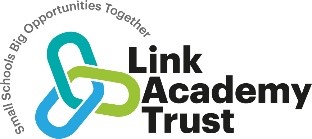 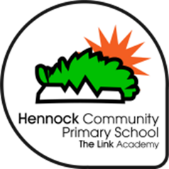 Hennock Community Primary SchoolScience CurriculumOur Curriculum statements are designed to be used as a supportive tool to plan teaching and learning across our school.  The key skills are derived from the National Curriculum and spilt into individual year groups to support a progressive approach and mixed age classes.Hennock Community Primary SchoolScience CurriculumOur Curriculum statements are designed to be used as a supportive tool to plan teaching and learning across our school.  The key skills are derived from the National Curriculum and spilt into individual year groups to support a progressive approach and mixed age classes.Hennock Community Primary SchoolScience CurriculumOur Curriculum statements are designed to be used as a supportive tool to plan teaching and learning across our school.  The key skills are derived from the National Curriculum and spilt into individual year groups to support a progressive approach and mixed age classes.We believe that Science permeates every aspect of our lives, from the technology we use on a daily basis to the natural world around us that sustains life on earth. Igniting children’s curiosity and passion to question and deepen their knowledge and understanding is central to our role as Science leaders. We believe that through Science, we can support the development of problem solving, critical thinking, evaluating and communicating that can be applied to the everyday challenges they face. We believe that igniting a passion in Science will give children the tools they need to discuss and debate global issues that will impact their lives and prepare them for a changing future.We believe that our lessons should be rooted in exploration and development of ideas from one lesson to the next, so they can build on their previous learning creating a solid foundation of knowledge. We believe practical experiences should be meaningful and rigorous and lead children to question what they have done and where they should go next. We believe that Science should be inclusive and create experiences where everyone can take part. We believe that Science permeates every aspect of our lives, from the technology we use on a daily basis to the natural world around us that sustains life on earth. Igniting children’s curiosity and passion to question and deepen their knowledge and understanding is central to our role as Science leaders. We believe that through Science, we can support the development of problem solving, critical thinking, evaluating and communicating that can be applied to the everyday challenges they face. We believe that igniting a passion in Science will give children the tools they need to discuss and debate global issues that will impact their lives and prepare them for a changing future.We believe that our lessons should be rooted in exploration and development of ideas from one lesson to the next, so they can build on their previous learning creating a solid foundation of knowledge. We believe practical experiences should be meaningful and rigorous and lead children to question what they have done and where they should go next. We believe that Science should be inclusive and create experiences where everyone can take part. We believe that Science permeates every aspect of our lives, from the technology we use on a daily basis to the natural world around us that sustains life on earth. Igniting children’s curiosity and passion to question and deepen their knowledge and understanding is central to our role as Science leaders. We believe that through Science, we can support the development of problem solving, critical thinking, evaluating and communicating that can be applied to the everyday challenges they face. We believe that igniting a passion in Science will give children the tools they need to discuss and debate global issues that will impact their lives and prepare them for a changing future.We believe that our lessons should be rooted in exploration and development of ideas from one lesson to the next, so they can build on their previous learning creating a solid foundation of knowledge. We believe practical experiences should be meaningful and rigorous and lead children to question what they have done and where they should go next. We believe that Science should be inclusive and create experiences where everyone can take part. VocabularyChildren’s command of vocabulary is fundamental to learning and progress across the curriculum. Vocabulary is developed actively, building systematically on pupil’s current knowledge and deepening their understanding of etymology and morphology (word origins and structures) to increase their store of words. Simultaneously, pupils make links between known and new vocabulary, and discuss and apply shades of meaning. In this way, children expand the vocabulary choices that are available to them. It is essential to introduce technical vocabulary which define each curriculum subject. Vocabulary development is underpinned by an oracy culture and a tiered approach. High value is placed on the conscious, purposeful selection of well-chosen vocabulary and appropriate sentence structure to enrich access to learning and feed into written work across the curriculum.VocabularyChildren’s command of vocabulary is fundamental to learning and progress across the curriculum. Vocabulary is developed actively, building systematically on pupil’s current knowledge and deepening their understanding of etymology and morphology (word origins and structures) to increase their store of words. Simultaneously, pupils make links between known and new vocabulary, and discuss and apply shades of meaning. In this way, children expand the vocabulary choices that are available to them. It is essential to introduce technical vocabulary which define each curriculum subject. Vocabulary development is underpinned by an oracy culture and a tiered approach. High value is placed on the conscious, purposeful selection of well-chosen vocabulary and appropriate sentence structure to enrich access to learning and feed into written work across the curriculum.VocabularyChildren’s command of vocabulary is fundamental to learning and progress across the curriculum. Vocabulary is developed actively, building systematically on pupil’s current knowledge and deepening their understanding of etymology and morphology (word origins and structures) to increase their store of words. Simultaneously, pupils make links between known and new vocabulary, and discuss and apply shades of meaning. In this way, children expand the vocabulary choices that are available to them. It is essential to introduce technical vocabulary which define each curriculum subject. Vocabulary development is underpinned by an oracy culture and a tiered approach. High value is placed on the conscious, purposeful selection of well-chosen vocabulary and appropriate sentence structure to enrich access to learning and feed into written work across the curriculum.KS1 Science Vocabulary List Lower KS2 Science Vocabulary ListUpper KS2 Science Vocabulary ListAs a small school, with classes in curriculum phases, our curriculum is delivered as a two-year rolling programme. Teachers deliver the program of study to afford the greatest opportunity for cross curricular links, although many of the Science units stand alone to avoid tenuous links. Our rolling program groups units that deal with similar concepts together to enable complete coverage of all curriculum objectives over 2 years. To support teachers in the delivery of the Science curriculum the “Plan Assessment” resources are used to provide a skeleton structure. Teachers use these to plan and deliver a unit of work that allows children to progress and build on prior learning. This resource supports teachers in driving pupil progress and helps learners a develop secure understanding of each key block of knowledge in order to progress to the next stage. We have avoided the use of set schemes of work at these often stifle creativity, both for the teachers and the children. Working Scientifically disciplinary knowledge is taught each lesson and the objective is clearly identified alongside the substantive knowledge learning objective and through the knowledge objectives for that unit, which are clearly identified on the lesson’s learning objective. This ensures that knowledge is developed through an enquiry approach and the two areas do not stand alone. As the children’s knowledge and understanding increases, they become more proficient in selecting and using scientific equipment, collating and interpreting results. They become increasingly confident in their growing ability to come to conclusions based on real evidence. Pupils learn to use the five types of scientific enquiry, and these are incorporated over a year of teaching to ensure that children have the opportunity to: observing over time; pattern seeking; identifying, classify and group; carry out comparative and fair testing and research using secondary sources. Science is taught weekly or in blocks in an afternoon session delivered by the class teachers or HLTA staff. This weekly exposure to Science allows for the progressive building of skills and substantive knowledge and allows children to visit all sections of the plan, do review cycle of investigation. A positive and encouraging classroom environment can be found across all Key Stages. Children’s questions are always welcomed, and they are given the opportunity to explore new ideas as well as test them. Curiosity is celebrated within the classroom and when we assess their prior knowledge we also seek to record their questions and ideas for investigations.We seek opportunities to develop ‘Science Capital’ with Science visits and visitors as well as valuing the experiences and expertise they bring to the lesson. Along with participating in an annual Science week, where children work across phases to upskill our more mature members of the school as well as allowing our younger pupils to explore other aspects of Science. We use Outdoor Learning, the school grounds and local area to support the delivery of topics across each year, where appropriate.We teach Science with inclusion in mind, using technology to support children who find sharing their ideas through writing a barrier to their communication. The use of video recording plays an important part in giving all children a voice and allowing them to contribute on an equal footing.Purely practical based sessions can be recorded using technology, which captures children’s observations, discussions and completion of scientific investigations.The profile of Science is kept high throughout the school with a whole school science board show casing each class’s work. KS1 Science Vocabulary List Lower KS2 Science Vocabulary ListUpper KS2 Science Vocabulary ListAs a small school, with classes in curriculum phases, our curriculum is delivered as a two-year rolling programme. Teachers deliver the program of study to afford the greatest opportunity for cross curricular links, although many of the Science units stand alone to avoid tenuous links. Our rolling program groups units that deal with similar concepts together to enable complete coverage of all curriculum objectives over 2 years. To support teachers in the delivery of the Science curriculum the “Plan Assessment” resources are used to provide a skeleton structure. Teachers use these to plan and deliver a unit of work that allows children to progress and build on prior learning. This resource supports teachers in driving pupil progress and helps learners a develop secure understanding of each key block of knowledge in order to progress to the next stage. We have avoided the use of set schemes of work at these often stifle creativity, both for the teachers and the children. Working Scientifically disciplinary knowledge is taught each lesson and the objective is clearly identified alongside the substantive knowledge learning objective and through the knowledge objectives for that unit, which are clearly identified on the lesson’s learning objective. This ensures that knowledge is developed through an enquiry approach and the two areas do not stand alone. As the children’s knowledge and understanding increases, they become more proficient in selecting and using scientific equipment, collating and interpreting results. They become increasingly confident in their growing ability to come to conclusions based on real evidence. Pupils learn to use the five types of scientific enquiry, and these are incorporated over a year of teaching to ensure that children have the opportunity to: observing over time; pattern seeking; identifying, classify and group; carry out comparative and fair testing and research using secondary sources. Science is taught weekly or in blocks in an afternoon session delivered by the class teachers or HLTA staff. This weekly exposure to Science allows for the progressive building of skills and substantive knowledge and allows children to visit all sections of the plan, do review cycle of investigation. A positive and encouraging classroom environment can be found across all Key Stages. Children’s questions are always welcomed, and they are given the opportunity to explore new ideas as well as test them. Curiosity is celebrated within the classroom and when we assess their prior knowledge we also seek to record their questions and ideas for investigations.We seek opportunities to develop ‘Science Capital’ with Science visits and visitors as well as valuing the experiences and expertise they bring to the lesson. Along with participating in an annual Science week, where children work across phases to upskill our more mature members of the school as well as allowing our younger pupils to explore other aspects of Science. We use Outdoor Learning, the school grounds and local area to support the delivery of topics across each year, where appropriate.We teach Science with inclusion in mind, using technology to support children who find sharing their ideas through writing a barrier to their communication. The use of video recording plays an important part in giving all children a voice and allowing them to contribute on an equal footing.Purely practical based sessions can be recorded using technology, which captures children’s observations, discussions and completion of scientific investigations.The profile of Science is kept high throughout the school with a whole school science board show casing each class’s work. KS1 Science Vocabulary List Lower KS2 Science Vocabulary ListUpper KS2 Science Vocabulary ListAs a small school, with classes in curriculum phases, our curriculum is delivered as a two-year rolling programme. Teachers deliver the program of study to afford the greatest opportunity for cross curricular links, although many of the Science units stand alone to avoid tenuous links. Our rolling program groups units that deal with similar concepts together to enable complete coverage of all curriculum objectives over 2 years. To support teachers in the delivery of the Science curriculum the “Plan Assessment” resources are used to provide a skeleton structure. Teachers use these to plan and deliver a unit of work that allows children to progress and build on prior learning. This resource supports teachers in driving pupil progress and helps learners a develop secure understanding of each key block of knowledge in order to progress to the next stage. We have avoided the use of set schemes of work at these often stifle creativity, both for the teachers and the children. Working Scientifically disciplinary knowledge is taught each lesson and the objective is clearly identified alongside the substantive knowledge learning objective and through the knowledge objectives for that unit, which are clearly identified on the lesson’s learning objective. This ensures that knowledge is developed through an enquiry approach and the two areas do not stand alone. As the children’s knowledge and understanding increases, they become more proficient in selecting and using scientific equipment, collating and interpreting results. They become increasingly confident in their growing ability to come to conclusions based on real evidence. Pupils learn to use the five types of scientific enquiry, and these are incorporated over a year of teaching to ensure that children have the opportunity to: observing over time; pattern seeking; identifying, classify and group; carry out comparative and fair testing and research using secondary sources. Science is taught weekly or in blocks in an afternoon session delivered by the class teachers or HLTA staff. This weekly exposure to Science allows for the progressive building of skills and substantive knowledge and allows children to visit all sections of the plan, do review cycle of investigation. A positive and encouraging classroom environment can be found across all Key Stages. Children’s questions are always welcomed, and they are given the opportunity to explore new ideas as well as test them. Curiosity is celebrated within the classroom and when we assess their prior knowledge we also seek to record their questions and ideas for investigations.We seek opportunities to develop ‘Science Capital’ with Science visits and visitors as well as valuing the experiences and expertise they bring to the lesson. Along with participating in an annual Science week, where children work across phases to upskill our more mature members of the school as well as allowing our younger pupils to explore other aspects of Science. We use Outdoor Learning, the school grounds and local area to support the delivery of topics across each year, where appropriate.We teach Science with inclusion in mind, using technology to support children who find sharing their ideas through writing a barrier to their communication. The use of video recording plays an important part in giving all children a voice and allowing them to contribute on an equal footing.Purely practical based sessions can be recorded using technology, which captures children’s observations, discussions and completion of scientific investigations.The profile of Science is kept high throughout the school with a whole school science board show casing each class’s work. The National CurriculumThe National CurriculumThe National CurriculumKey stage 1 programme of study - years 1 and 2Working scientificallyDuring years 1 and 2, pupils should be taught to use the following practical scientific methods, processes and skills through the teaching of the programme of study content:asking simple questions and recognising that they can be answered in different waysobserving closely, using simple equipmentperforming simple testsidentifying and classifyingusing their observations and ideas to suggest answers to questionsgathering and recording data to help in answering questionsNotes and guidance (non-statutory)Pupils in years 1 and 2 should explore the world around them and raise their own questions. They should experience different types of scientific enquiries, including practical activities, and begin to recognise ways in which they might answer scientific questions.

They should use simple features to compare objects, materials and living things and, with help, decide how to sort and group them, observe changes over time, and, with guidance, they should begin to notice patterns and relationships.

They should ask people questions and use simple secondary sources to find answers.

They should use simple measurements and equipment (for example, hand lenses, egg timers) to gather data, carry out simple tests, record simple data, and talk about what they have found out and how they found it out. With help, they should record and communicate their findings in a range of ways and begin to use simple scientific language.

These opportunities for working scientifically should be provided across years 1 and 2 so that the expectations in the programme of study can be met by the end of year 2. Pupils are not expected to cover each aspect for every area of study.Year 1 programme of studyPlantsPupils should be taught to:identify and name a variety of common wild and garden plants, including deciduous and evergreen treesidentify and describe the basic structure of a variety of common flowering plants, including treesNotes and guidance (non-statutory)Pupils should use the local environment throughout the year to explore and answer questions about plants growing in their habitat. Where possible, they should observe the growth of flowers and vegetables that they have planted.They should become familiar with common names of flowers, examples of deciduous and evergreen trees, and plant structures (including leaves, flowers (blossom), petals, fruit, roots, bulb, seed, trunk, branches, stem). Pupils might work scientifically by: observing closely, perhaps using magnifying glasses, and comparing and contrasting familiar plants; describing how they were able to identify and group them, and drawing diagrams showing the parts of different plants including trees. Pupils might keep records of how plants have changed over time, for example, the leaves falling off trees and buds opening; and compare and contrast what they have found out about different plants.Animals, including humansPupils should be taught to:identify and name a variety of common animals including fish, amphibians, reptiles, birds and mammalsidentify and name a variety of common animals that are carnivores, herbivores and omnivoresdescribe and compare the structure of a variety of common animals (fish, amphibians, reptiles, birds and mammals including pets)identify, name, draw and label the basic parts of the human body and say which part of the body is associated with each senseNotes and guidance (non-statutory)Pupils should use the local environment throughout the year to explore and answer questions about animals in their habitat. They should understand how to take care of animals taken from their local environment and the need to return them safely after study. Pupils should become familiar with the common names of some fish, amphibians, reptiles, birds and mammals, including those that are kept as pets.Pupils should have plenty of opportunities to learn the names of the main body parts (including head, neck, arms, elbows, legs, knees, face, ears, eyes, hair, mouth, teeth) through games, actions, songs and rhymes.Pupils might work scientifically by: using their observations to compare and contrast animals at first hand or through videos and photographs, describing how they identify and group them; grouping animals according to what they eat; and using their senses to compare different textures, sounds and smells.Everyday materialsPupils should be taught to:distinguish between an object and the material from which it is madeidentify and name a variety of everyday materials, including wood, plastic, glass, metal, water, and rockdescribe the simple physical properties of a variety of everyday materialscompare and group together a variety of everyday materials on the basis of their simple physical propertiesNotes and guidance (non-statutory)Pupils should explore, name, discuss and raise and answer questions about everyday materials so that they become familiar with the names of materials and properties such as: hard/soft; stretchy/stiff; shiny/dull; rough/smooth; bendy/not bendy; waterproof/not waterproof; absorbent/not absorbent; opaque/transparent. Pupils should explore and experiment with a wide variety of materials, not only those listed in the programme of study, but including for example: brick, paper, fabrics, elastic, foil.

Pupils might work scientifically by: performing simple tests to explore questions, for example: ‘What is the best material for an umbrella? … for lining a dog basket? … for curtains? … for a bookshelf? … for a gymnast’s leotard?’Seasonal changesPupils should be taught to:observe changes across the 4 seasonsobserve and describe weather associated with the seasons and how day length variesNotes and guidance (non-statutory)Pupils should observe and talk about changes in the weather and the seasons.Note: pupils should be warned that it is not safe to look directly at the sun, even when wearing dark glasses.Pupils might work scientifically by: making tables and charts about the weather; and making displays of what happens in the world around them, including day length, as the seasons change.Year 2 programme of studyLiving things and their habitatsPupils should be taught to:explore and compare the differences between things that are living, dead, and things that have never been aliveidentify that most living things live in habitats to which they are suited and describe how different habitats provide for the basic needs of different kinds of animals and plants, and how they depend on each otheridentify and name a variety of plants and animals in their habitats, including microhabitatsdescribe how animals obtain their food from plants and other animals, using the idea of a simple food chain, and identify and name different sources of foodNotes and guidance (non-statutory)Pupils should be introduced to the idea that all living things have certain characteristics that are essential for keeping them alive and healthy. They should raise and answer questions that help them to become familiar with the life processes that are common to all living things. Pupils should be introduced to the terms ‘habitat’ (a natural environment or home of a variety of plants and animals) and ‘microhabitat’ (a very small habitat, for example for woodlice under stones, logs or leaf litter). They should raise and answer questions about the local environment that help them to identify and study a variety of plants and animals within their habitat and observe how living things depend on each other, for example, plants serving as a source of food and shelter for animals. Pupils should compare animals in familiar habitats with animals found in less familiar habitats, for example, on the seashore, in woodland, in the ocean, in the rainforest.

Pupils might work scientifically by: sorting and classifying things according to whether they are living, dead or were never alive, and recording their findings using charts. They should describe how they decided where to place things, exploring questions like: ‘Is a flame alive? Is a deciduous tree dead in winter?’ and talk about ways of answering their questions. They could construct a simple food chain that includes humans (eg, grass, cow, human). They could describe the conditions in different habitats and microhabitats (under log, on stony path, under bushes); and find out how the conditions affect the number and type(s) of plants and animals that live there.PlantsPupils should be taught to:observe and describe how seeds and bulbs grow into mature plantsfind out and describe how plants need water, light and a suitable temperature to grow and stay healthyNotes and guidance (non-statutory)Pupils should use the local environment throughout the year to observe how plants grow. Pupils should be introduced to the requirements of plants for germination, growth and survival, as well as the processes of reproduction and growth in plants.

Note: seeds and bulbs need water to grow but most do not need light; seeds and bulbs have a store of food inside them.

Pupils might work scientifically by: observing and recording, with some accuracy, the growth of a variety of plants as they change over time from a seed or bulb, or observing similar plants at different stages of growth; setting up a comparative test to show that plants need light and water to stay healthy.Animals, including humansPupils should be taught to:notice that animals, including humans, have offspring which grow into adultsfind out about and describe the basic needs of animals, including humans, for survival (water, food and air)describe the importance for humans of exercise, eating the right amounts of different types of food, and hygieneNotes and guidance (non-statutory)Pupils should be introduced to the basic needs of animals for survival, as well as the importance of exercise and nutrition for humans. They should also be introduced to the processes of reproduction and growth in animals. The focus at this stage should be on questions that help pupils to recognise growth; they should not be expected to understand how reproduction occurs.

The following examples might be used: egg, chick, chicken; egg, caterpillar, pupa, butterfly; spawn, tadpole, frog; lamb, sheep. Growing into adults can include reference to baby, toddler, child, teenager, adult.

Pupils might work scientifically by: observing, through video or first-hand observation and measurement, how different animals, including humans, grow; asking questions about what things animals need for survival and what humans need to stay healthy; and suggesting ways to find answers to their questions.Uses of everyday materialsPupils should be taught to:identify and compare the suitability of a variety of everyday materials, including wood, metal, plastic, glass, brick, rock, paper and cardboard for particular usesfind out how the shapes of solid objects made from some materials can be changed by squashing, bending, twisting and stretchingNotes and guidance (non-statutory)Pupils should identify and discuss the uses of different everyday materials so that they become familiar with how some materials are used for more than one thing (metal can be used for coins, cans, cars and table legs; wood can be used for matches, floors, and telegraph poles) or different materials are used for the same thing (spoons can be made from plastic, wood, metal, but not normally from glass). They should think about the properties of materials that make them suitable or unsuitable for particular purposes and they should be encouraged to think about unusual and creative uses for everyday materials. Pupils might find out about people who have developed useful new materials, for example John Dunlop, Charles Macintosh or John McAdam.Pupils might work scientifically by: comparing the uses of everyday materials in and around the school with materials found in other places (at home, the journey to school, on visits, and in stories, rhymes and songs); observing closely, identifying and classifying the uses of different materials, and recording their observations.Lower key stage 2 programme of studyWorking scientificallyDuring years 3 and 4, pupils should be taught to use the following practical scientific methods, processes and skills through the teaching of the programme of study content:asking relevant questions and using different types of scientific enquiries to answer themsetting up simple practical enquiries, comparative and fair testsmaking systematic and careful observations and, where appropriate, taking accurate measurements using standard units, using a range of equipment, including thermometers and data loggersgathering, recording, classifying and presenting data in a variety of ways to help in answering questionsrecording findings using simple scientific language, drawings, labelled diagrams, keys, bar charts, and tablesreporting on findings from enquiries, including oral and written explanations, displays or presentations of results and conclusionsusing results to draw simple conclusions, make predictions for new values, suggest improvements and raise further questionsidentifying differences, similarities or changes related to simple scientific ideas and processesusing straightforward scientific evidence to answer questions or to support their findings.Notes and guidance (non-statutory)Pupils in years 3 and 4 should be given a range of scientific experiences to enable them to raise their own questions about the world around them. They should start to make their own decisions about the most appropriate type of scientific enquiry they might use to answer questions; recognise when a simple fair test is necessary and help to decide how to set it up; talk about criteria for grouping, sorting and classifying; and use simple keys. They should begin to look for naturally occurring patterns and relationships and decide what data to collect to identify them. They should help to make decisions about what observations to make, how long to make them for and the type of simple equipment that might be used. They should learn how to use new equipment, such as data loggers, appropriately. They should collect data from their own observations and measurements, using notes, simple tables and standard units, and help to make decisions about how to record and analyse this data.

With help, pupils should look for changes, patterns, similarities and differences in their data in order to draw simple conclusions and answer questions. With support, they should identify new questions arising from the data, making predictions for new values within or beyond the data they have collected, and finding ways of improving what they have already done. They should also recognise when and how secondary sources might help them to answer questions that cannot be answered through practical investigations.

Pupils should use relevant scientific language to discuss their ideas and communicate their findings in ways that are appropriate for different audiences.

These opportunities for working scientifically should be provided across years 3 and 4 so that the expectations in the programme of study can be met by the end of year 4. Pupils are not expected to cover each aspect for every area of study.Year 3 programme of studyPlantsPupils should be taught to:identify and describe the functions of different parts of flowering plants: roots, stem/trunk, leaves and flowersexplore the requirements of plants for life and growth (air, light, water, nutrients from soil, and room to grow) and how they vary from plant to plantinvestigate the way in which water is transported within plantsexplore the part that flowers play in the life cycle of flowering plants, including pollination, seed formation and seed dispersalNotes and guidance (non-statutory)Pupils should be introduced to the relationship between structure and function: the idea that every part has a job to do. They should explore questions that focus on the role of the roots and stem in nutrition and support, leaves for nutrition and flowers for reproduction.

Note: pupils can be introduced to the idea that plants can make their own food, but at this stage they do not need to understand how this happens.

Pupils might work scientifically by: comparing the effect of different factors on plant growth, for example, the amount of light, the amount of fertiliser; discovering how seeds are formed by observing the different stages of plant life cycles over a period of time; looking for patterns in the structure of fruits that relate to how the seeds are dispersed. They might observe how water is transported in plants, for example, by putting cut, white carnations into coloured water and observing how water travels up the stem to the flowers.Animals, including humansPupils should be taught to:identify that animals, including humans, need the right types and amount of nutrition, and that they cannot make their own food; they get nutrition from what they eatidentify that humans and some other animals have skeletons and muscles for support, protection and movementNotes and guidance (non-statutory)Pupils should continue to learn about the importance of nutrition and should be introduced to the main body parts associated with the skeleton and muscles, finding out how different parts of the body have special functions.

Pupils might work scientifically by: identifying and grouping animals with and without skeletons and observing and comparing their movement; exploring ideas about what would happen if humans did not have skeletons. They might compare and contrast the diets of different animals (including their pets) and decide ways of grouping them according to what they eat. They might research different food groups and how they keep us healthy, and design meals based on what they find out.RocksPupils should be taught to:compare and group together different kinds of rocks on the basis of their appearance and simple physical propertiesdescribe in simple terms how fossils are formed when things that have lived are trapped within rockrecognise that soils are made from rocks and organic matterNotes and guidance (non-statutory)Linked with work in geography, pupils should explore different kinds of rocks and soils, including those in the local environment.

Pupils might work scientifically by: observing rocks, including those used in buildings and gravestones, and exploring how and why they might have changed over time; using a hand lens or microscope to help them to identify and classify rocks according to whether they have grains or crystals, and whether they have fossils in them. Pupils might research and discuss the different kinds of living things whose fossils are found in sedimentary rock and explore how fossils are formed. Pupils could explore different soils and identify similarities and differences between them and investigate what happens when rocks are rubbed together or what changes occur when they are in water. They can raise and answer questions about the way soils are formed.LightPupils should be taught to:recognise that they need light in order to see things and that dark is the absence of lightnotice that light is reflected from surfacesrecognise that light from the sun can be dangerous and that there are ways to protect their eyesrecognise that shadows are formed when the light from a light source is blocked by an opaque objectfind patterns in the way that the size of shadows changeNotes and guidance (non-statutory)Pupils should explore what happens when light reflects off a mirror or other reflective surfaces, including playing mirror games to help them to answer questions about how light behaves. They should think about why it is important to protect their eyes from bright lights. They should look for, and measure, shadows, and find out how they are formed and what might cause the shadows to change.

Note: pupils should be warned that it is not safe to look directly at the sun, even when wearing dark glasses.

Pupils might work scientifically by: looking for patterns in what happens to shadows when the light source moves or the distance between the light source and the object changes.Forces and magnetscompare how things move on different surfacesnotice that some forces need contact between 2 objects, but magnetic forces can act at a distanceobserve how magnets attract or repel each other and attract some materials and not otherscompare and group together a variety of everyday materials on the basis of whether they are attracted to a magnet, and identify some magnetic materialsdescribe magnets as having 2 polespredict whether 2 magnets will attract or repel each other, depending on which poles are facingNotes and guidance (non-statutory)Pupils should observe that magnetic forces can act without direct contact, unlike most forces, where direct contact is necessary (for example, opening a door, pushing a swing). They should explore the behaviour and everyday uses of different magnets (for example, bar, ring, button and horseshoe).

Pupils might work scientifically by: comparing how different things move and grouping them; raising questions and carrying out tests to find out how far things move on different surfaces, and gathering and recording data to find answers to their questions; exploring the strengths of different magnets and finding a fair way to compare them; sorting materials into those that are magnetic and those that are not; looking for patterns in the way that magnets behave in relation to each other and what might affect this, for example, the strength of the magnet or which pole faces another; identifying how these properties make magnets useful in everyday items and suggesting creative uses for different magnets.Year 4 programme of studyLiving things and their habitatsPupils should be taught to:recognise that living things can be grouped in a variety of waysexplore and use classification keys to help group, identify and name a variety of living things in their local and wider environmentrecognise that environments can change and that this can sometimes pose dangers to living thingsNotes and guidance (non-statutory)Pupils should use the local environment throughout the year to raise and answer questions that help them to identify and study plants and animals in their habitat. They should identify how the habitat changes throughout the year. Pupils should explore possible ways of grouping a wide selection of living things that include animals, flowering plants and non-flowering plants. Pupils could begin to put vertebrate animals into groups, for example: fish, amphibians, reptiles, birds, and mammals; and invertebrates into snails and slugs, worms, spiders, and insects.

Note: plants can be grouped into categories such as flowering plants (including grasses) and non-flowering plants, for example ferns and mosses.

Pupils should explore examples of human impact (both positive and negative) on environments, for example, the positive effects of nature reserves, ecologically planned parks, or garden ponds, and the negative effects of population and development, litter or deforestation.

Pupils might work scientifically by: using and making simple guides or keys to explore and identify local plants and animals; making a guide to local living things; raising and answering questions based on their observations of animals and what they have found out about other animals that they have researched.Animals, including humansPupils should be taught to:describe the simple functions of the basic parts of the digestive system in humansidentify the different types of teeth in humans and their simple functionsconstruct and interpret a variety of food chains, identifying producers, predators and preyNotes and guidance (non-statutory)Pupils should be introduced to the main body parts associated with the digestive system, for example: mouth, tongue, teeth, oesophagus, stomach, and small and large intestine, and explore questions that help them to understand their special functions.

Pupils might work scientifically by: comparing the teeth of carnivores and herbivores and suggesting reasons for differences; finding out what damages teeth and how to look after them. They might draw and discuss their ideas about the digestive system and compare them with models or images.States of matterPupils should be taught to:compare and group materials together, according to whether they are solids, liquids or gasesobserve that some materials change state when they are heated or cooled, and measure or research the temperature at which this happens in degrees Celsius (°C)identify the part played by evaporation and condensation in the water cycle and associate the rate of evaporation with temperatureNotes and guidance (non-statutory)Pupils should explore a variety of everyday materials and develop simple descriptions of the states of matter (solids hold their shape; liquids form a pool not a pile; gases escape from an unsealed container). Pupils should observe water as a solid, a liquid and a gas and should note the changes to water when it is heated or cooled.

Note: teachers should avoid using materials where heating is associated with chemical change, for example, through baking or burning.

Pupils might work scientifically by: grouping and classifying a variety of different materials; exploring the effect of temperature on substances such as chocolate, butter, cream (for example, to make food such as chocolate crispy cakes and ice-cream for a party). They could research the temperature at which materials change state, for example, when iron melts or when oxygen condenses into a liquid. They might observe and record evaporation over a period of time, for example, a puddle in the playground or washing on a line, and investigate the effect of temperature on washing drying or snowmen melting.SoundPupils should be taught to:identify how sounds are made, associating some of them with something vibratingrecognise that vibrations from sounds travel through a medium to the earfind patterns between the pitch of a sound and features of the object that produced itfind patterns between the volume of a sound and the strength of the vibrations that produced itrecognise that sounds get fainter as the distance from the sound source increasesNotes and guidance (non-statutory)Pupils should explore and identify the way sound is made through vibration in a range of different musical instruments from around the world; and find out how the pitch and volume of sounds can be changed in a variety of ways.

Pupils might work scientifically by: finding patterns in the sounds that are made by different objects such as saucepan lids of different sizes or elastic bands of different thicknesses. They might make earmuffs from a variety of different materials to investigate which provides the best insulation against sound. They could make and play their own instruments by using what they have found out about pitch and volume.ElectricityPupils should be taught to:identify common appliances that run on electricityconstruct a simple series electrical circuit, identifying and naming its basic parts, including cells, wires, bulbs, switches and buzzersidentify whether or not a lamp will light in a simple series circuit, based on whether or not the lamp is part of a complete loop with a batteryrecognise that a switch opens and closes a circuit and associate this with whether or not a lamp lights in a simple series circuitrecognise some common conductors and insulators, and associate metals with being good conductorsNotes and guidance (non-statutory)Pupils should construct simple series circuits, trying different components, for example, bulbs, buzzers and motors, and including switches, and use their circuits to create simple devices. Pupils should draw the circuit as a pictorial representation, not necessarily using conventional circuit symbols at this stage; these will be introduced in year 6.

Note: pupils might use the terms current and voltage, but these should not be introduced or defined formally at this stage. Pupils should be taught about precautions for working safely with electricity.

Pupils might work scientifically by: observing patterns, for example, that bulbs get brighter if more cells are added, that metals tend to be conductors of electricity, and that some materials can and some cannot be used to connect across a gap in a circuit.Upper key stage 2 programme of studyWorking scientificallyDuring years 5 and 6, pupils should be taught to use the following practical scientific methods, processes and skills through the teaching of the programme of study content:planning different types of scientific enquiries to answer questions, including recognising and controlling variables where necessarytaking measurements, using a range of scientific equipment, with increasing accuracy and precision, taking repeat readings when appropriaterecording data and results of increasing complexity using scientific diagrams and labels, classification keys, tables, scatter graphs, bar and line graphsusing test results to make predictions to set up further comparative and fair testsreporting and presenting findings from enquiries, including conclusions, causal relationships and explanations of and a degree of trust in results, in oral and written forms such as displays and other presentationsidentifying scientific evidence that has been used to support or refute ideas or argumentsNotes and guidance (non-statutory)Pupils in years 5 and 6 should use their science experiences to: explore ideas and raise different kinds of questions; select and plan the most appropriate type of scientific enquiry to use to answer scientific questions; recognise when and how to set up comparative and fair tests and explain which variables need to be controlled and why. They should use and develop keys and other information records to identify, classify and describe living things and materials, and identify patterns that might be found in the natural environment.

They should make their own decisions about what observations to make, what measurements to use and how long to make them for, and whether to repeat them; choose the most appropriate equipment to make measurements and explain how to use it accurately. They should decide how to record data from a choice of familiar approaches; look for different causal relationships in their data and identify evidence that refutes or supports their ideas. They should use their results to identify when further tests and observations might be needed; recognise which secondary sources will be most useful to research their ideas and begin to separate opinion from fact.

They should use relevant scientific language and illustrations to discuss, communicate and justify their scientific ideas and should talk about how scientific ideas have developed over time.

These opportunities for working scientifically should be provided across years 5 and 6 so that the expectations in the programme of study can be met by the end of year 6. Pupils are not expected to cover each aspect for every area of study.Year 5 programme of studyLiving things and their habitatsPupils should be taught to:describe the differences in the life cycles of a mammal, an amphibian, an insect and a birddescribe the life process of reproduction in some plants and animalsNotes and guidance (non-statutory)Pupils should study and raise questions about their local environment throughout the year. They should observe life-cycle changes in a variety of living things, for example, plants in the vegetable garden or flower border, and animals in the local environment. They should find out about the work of naturalists and animal behaviourists, for example, David Attenborough and Jane Goodall.

Pupils should find out about different types of reproduction, including sexual and asexual reproduction in plants, and sexual reproduction in animals.

Pupils might work scientifically by: observing and comparing the life cycles of plants and animals in their local environment with other plants and animals around the world (in the rainforest, in the oceans, in desert areas and in prehistoric times), asking pertinent questions and suggesting reasons for similarities and differences. They might try to grow new plants from different parts of the parent plant, for example, seeds, stem and root cuttings, tubers, bulbs. They might observe changes in an animal over a period of time (for example, by hatching and rearing chicks), comparing how different animals reproduce and grow.Animals, including humansPupils should be taught to:describe the changes as humans develop to old ageNotes and guidance (non-statutory)Pupils should draw a timeline to indicate stages in the growth and development of humans. They should learn about the changes experienced in puberty.

Pupils could work scientifically by researching the gestation periods of other animals and comparing them with humans; by finding out and recording the length and mass of a baby as it grows.Properties and changes of materialsPupils should be taught to:compare and group together everyday materials on the basis of their properties, including their hardness, solubility, transparency, conductivity (electrical and thermal), and response to magnetsknow that some materials will dissolve in liquid to form a solution, and describe how to recover a substance from a solutionuse knowledge of solids, liquids and gases to decide how mixtures might be separated, including through filtering, sieving and evaporatinggive reasons, based on evidence from comparative and fair tests, for the particular uses of everyday materials, including metals, wood and plasticdemonstrate that dissolving, mixing and changes of state are reversible changesexplain that some changes result in the formation of new materials, and that this kind of change is not usually reversible, including changes associated with burning and the action of acid on bicarbonate of sodaNotes and guidance (non-statutory)Pupils should build a more systematic understanding of materials by exploring and comparing the properties of a broad range of materials, including relating these to what they learnt about magnetism in year 3 and about electricity in year 4. They should explore reversible changes, including evaporating, filtering, sieving, melting and dissolving, recognising that melting and dissolving are different processes. Pupils should explore changes that are difficult to reverse, for example, burning, rusting and other reactions, for example, vinegar with bicarbonate of soda. They should find out about how chemists create new materials, for example, Spencer Silver, who invented the glue for sticky notes or Ruth Benerito, who invented wrinkle-free cotton.

Note: pupils are not required to make quantitative measurements about conductivity and insulation at this stage. It is sufficient for them to observe that some conductors will produce a brighter bulb in a circuit than others and that some materials will feel hotter than others when a heat source is placed against them. Safety guidelines should be followed when burning materials.

Pupils might work scientifically by: carrying out tests to answer questions, for example, ‘Which materials would be the most effective for making a warm jacket, for wrapping ice cream to stop it melting, or for making blackout curtains?’ They might compare materials in order to make a switch in a circuit. They could observe and compare the changes that take place, for example, when burning different materials or baking bread or cakes. They might research and discuss how chemical changes have an impact on our lives, for example, cooking, and discuss the creative use of new materials such as polymers, super-sticky and super-thin materials.Earth and spacePupils should be taught to:describe the movement of the Earth and other planets relative to the sun in the solar systemdescribe the movement of the moon relative to the Earthdescribe the sun, Earth and moon as approximately spherical bodiesuse the idea of the Earth’s rotation to explain day and night and the apparent movement of the sun across the skyNotes and guidance (non-statutory)Pupils should be introduced to a model of the sun and Earth that enables them to explain day and night. Pupils should learn that the sun is a star at the centre of our solar system and that it has 8 planets: Mercury, Venus, Earth, Mars, Jupiter, Saturn, Uranus and Neptune (Pluto was reclassified as a ‘dwarf planet’ in 2006). They should understand that a moon is a celestial body that orbits a planet (Earth has 1 moon; Jupiter has 4 large moons and numerous smaller ones).

Note: pupils should be warned that it is not safe to look directly at the sun, even when wearing dark glasses.

Pupils should find out about the way that ideas about the solar system have developed, understanding how the geocentric model of the solar system gave way to the heliocentric model by considering the work of scientists such as Ptolemy, Alhazen and Copernicus.

Pupils might work scientifically by: comparing the time of day at different places on the Earth through internet links and direct communication; creating simple models of the solar system; constructing simple shadow clocks and sundials, calibrated to show midday and the start and end of the school day; finding out why some people think that structures such as Stonehenge might have been used as astronomical clocks.ForcesPupils should be taught to:explain that unsupported objects fall towards the Earth because of the force of gravity acting between the Earth and the falling objectidentify the effects of air resistance, water resistance and friction, that act between moving surfacesrecognise that some mechanisms including levers, pulleys and gears allow a smaller force to have a greater effectNotes and guidance (non-statutory)Pupils should explore falling objects and raise questions about the effects of air resistance. They should explore the effects of air resistance by observing how different objects such as parachutes and sycamore seeds fall. They should experience forces that make things begin to move, get faster or slow down. Pupils should explore the effects of friction on movement and find out how it slows or stops moving objects, for example, by observing the effects of a brake on a bicycle wheel. Pupils should explore the effects of levers, pulleys and simple machines on movement.

Pupils might find out how scientists, for example, Galileo Galilei and Isaac Newton helped to develop the theory of gravitation.Pupils might work scientifically by: exploring falling paper cones or cupcake cases, and designing and making a variety of parachutes and carrying out fair tests to determine which designs are the most effective. They might explore resistance in water by making and testing boats of different shapes. They might design and make products that use levers, pulleys, gears and/or springs and explore their effects.Year 6 programme of studyLiving things and their habitatsPupils should be taught to:describe how living things are classified into broad groups according to common observable characteristics and based on similarities and differences, including micro-organisms, plants and animalsgive reasons for classifying plants and animals based on specific characteristicsNotes and guidance (non-statutory)Pupils should build on their learning about grouping living things in year 4 by looking at the classification system in more detail. They should be introduced to the idea that broad groupings, such as micro-organisms, plants and animals can be subdivided. Through direct observations where possible, they should classify animals into commonly found invertebrates (such as insects, spiders, snails, worms) and vertebrates (fish, amphibians, reptiles, birds and mammals). They should discuss reasons why living things are placed in one group and not another. Pupils might find out about the significance of the work of scientists such as Carl Linnaeus, a pioneer of classification.

Pupils might work scientifically by: using classification systems and keys to identify some animals and plants in the immediate environment. They could research unfamiliar animals and plants from a broad range of other habitats and decide where they belong in the classification system.Animals including humansPupils should be taught to:identify and name the main parts of the human circulatory system, and describe the functions of the heart, blood vessels and bloodrecognise the impact of diet, exercise, drugs and lifestyle on the way their bodies functiondescribe the ways in which nutrients and water are transported within animals, including humansNotes and guidance (non-statutory)Pupils should build on their learning from years 3 and 4 about the main body parts and internal organs (skeletal, muscular and digestive system) to explore and answer questions that help them to understand how the circulatory system enables the body to function.

Pupils should learn how to keep their bodies healthy and how their bodies might be damaged – including how some drugs and other substances can be harmful to the human body.

Pupils might work scientifically by: exploring the work of scientists and scientific research about the relationship between diet, exercise, drugs, lifestyle and health.Evolution and inheritancePupils should be taught to:recognise that living things have changed over time and that fossils provide information about living things that inhabited the Earth millions of years agorecognise that living things produce offspring of the same kind, but normally offspring vary and are not identical to their parentsidentify how animals and plants are adapted to suit their environment in different ways and that adaptation may lead to evolutionNotes and guidance (non-statutory)Building on what they learned about fossils in the topic on rocks in year 3, pupils should find out more about how living things on earth have changed over time. They should be introduced to the idea that characteristics are passed from parents to their offspring, for instance by considering different breeds of dogs, and what happens when, for example, labradors are crossed with poodles. They should also appreciate that variation in offspring over time can make animals more or less able to survive in particular environments, for example, by exploring how giraffes’ necks got longer, or the development of insulating fur on the arctic fox. Pupils might find out about the work of palaeontologists such as Mary Anning and about how Charles Darwin and Alfred Wallace developed their ideas on evolution.

Note: at this stage, pupils are not expected to understand how genes and chromosomes work.

Pupils might work scientifically by: observing and raising questions about local animals and how they are adapted to their environment; comparing how some living things are adapted to survive in extreme conditions, for example, cactuses, penguins and camels. They might analyse the advantages and disadvantages of specific adaptations, such as being on 2 feet rather than 4, having a long or a short beak, having gills or lungs, tendrils on climbing plants, brightly coloured and scented flowers.LightPupils should be taught to:recognise that light appears to travel in straight linesuse the idea that light travels in straight lines to explain that objects are seen because they give out or reflect light into the eyeexplain that we see things because light travels from light sources to our eyes or from light sources to objects and then to our eyesuse the idea that light travels in straight lines to explain why shadows have the same shape as the objects that cast themNotes and guidance (non-statutory)Pupils should build on the work on light in year 3, exploring the way that light behaves, including light sources, reflection and shadows. They should talk about what happens and make predictions.

Pupils might work scientifically by: deciding where to place rear-view mirrors on cars; designing and making a periscope and using the idea that light appears to travel in straight lines to explain how it works. They might investigate the relationship between light sources, objects and shadows by using shadow puppets. They could extend their experience of light by looking a range of phenomena including rainbows, colours on soap bubbles, objects looking bent in water, and coloured filters (they do not need to explain why these phenomena occur).ElectricityPupils should be taught to:associate the brightness of a lamp or the volume of a buzzer with the number and voltage of cells used in the circuitcompare and give reasons for variations in how components function, including the brightness of bulbs, the loudness of buzzers and the on/off position of switchesuse recognised symbols when representing a simple circuit in a diagramNotes and guidance (non-statutory)Building on their work in year 4, pupils should construct simple series circuits, to help them to answer questions about what happens when they try different components, for example, switches, bulbs, buzzers and motors. They should learn how to represent a simple circuit in a diagram using recognised symbols.

Note: pupils are expected to learn only about series circuits, not parallel circuits. Pupils should be taught to take the necessary precautions for working safely with electricity.

Pupils might work scientifically by: systematically identifying the effect of changing one component at a time in a circuit; designing and making a set of traffic lights, a burglar alarm or some other useful circuit.Progression of SkillsProgression of SkillsProgression of SkillsScience Rolling ProgrammeScience Rolling ProgrammeScience Rolling ProgrammeIn order to assess impact - a guideIn order to assess impact - a guideIn order to assess impact - a guideAt the beginning of each unit an assessment children complete an elicitation task in the form of a ‘Big Question’, with a focus on the application of key subject specific vocabulary that will be taught during that unit. These are clearly identified and layout and presentation is consistent across the school. At the end of the unit knowledge and understanding is measured with children completing the same task to measure progression based on the use of the key subject specific vocabulary.During each teaching unit, teachers use AFL to pick up on misconceptions that occur during the lesson. These are often addressed on the spot and explored through oracy or if marking is after the fact and areas are addressed at the start of the next lesson. Teachers also assess children’s Working Scientifically skills during the lesson and look for areas that require further development. A final judgement for Working Scientifically is only made at the end of the year when children have had the opportunity to explore all aspects of the investigation cycle and had the opportunity to make these skills more substantive.The progress of children with SEND who find writing and communication a barrier to completing a written assessment can be assessed using scribing or a prior knowledge video answering the ‘Big Question’, which is repeated at the end of unit video recording where they have an opportunity to express and explain their knowledge and understanding applying their understanding of the subject specific key vocabulary. From this, the teacher is able to make a judgement of progress achieved from the beginning to the end of the unit.There is an expectation that work in Science books will be the same quality as that in English books with regard to presentation. Feedback is provided by green highlighting the learning objective.At the beginning of each unit an assessment children complete an elicitation task in the form of a ‘Big Question’, with a focus on the application of key subject specific vocabulary that will be taught during that unit. These are clearly identified and layout and presentation is consistent across the school. At the end of the unit knowledge and understanding is measured with children completing the same task to measure progression based on the use of the key subject specific vocabulary.During each teaching unit, teachers use AFL to pick up on misconceptions that occur during the lesson. These are often addressed on the spot and explored through oracy or if marking is after the fact and areas are addressed at the start of the next lesson. Teachers also assess children’s Working Scientifically skills during the lesson and look for areas that require further development. A final judgement for Working Scientifically is only made at the end of the year when children have had the opportunity to explore all aspects of the investigation cycle and had the opportunity to make these skills more substantive.The progress of children with SEND who find writing and communication a barrier to completing a written assessment can be assessed using scribing or a prior knowledge video answering the ‘Big Question’, which is repeated at the end of unit video recording where they have an opportunity to express and explain their knowledge and understanding applying their understanding of the subject specific key vocabulary. From this, the teacher is able to make a judgement of progress achieved from the beginning to the end of the unit.There is an expectation that work in Science books will be the same quality as that in English books with regard to presentation. Feedback is provided by green highlighting the learning objective.At the beginning of each unit an assessment children complete an elicitation task in the form of a ‘Big Question’, with a focus on the application of key subject specific vocabulary that will be taught during that unit. These are clearly identified and layout and presentation is consistent across the school. At the end of the unit knowledge and understanding is measured with children completing the same task to measure progression based on the use of the key subject specific vocabulary.During each teaching unit, teachers use AFL to pick up on misconceptions that occur during the lesson. These are often addressed on the spot and explored through oracy or if marking is after the fact and areas are addressed at the start of the next lesson. Teachers also assess children’s Working Scientifically skills during the lesson and look for areas that require further development. A final judgement for Working Scientifically is only made at the end of the year when children have had the opportunity to explore all aspects of the investigation cycle and had the opportunity to make these skills more substantive.The progress of children with SEND who find writing and communication a barrier to completing a written assessment can be assessed using scribing or a prior knowledge video answering the ‘Big Question’, which is repeated at the end of unit video recording where they have an opportunity to express and explain their knowledge and understanding applying their understanding of the subject specific key vocabulary. From this, the teacher is able to make a judgement of progress achieved from the beginning to the end of the unit.There is an expectation that work in Science books will be the same quality as that in English books with regard to presentation. Feedback is provided by green highlighting the learning objective.